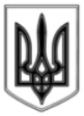 ЛИСИЧАНСЬКА МІСЬКА РАДАВИКОНАВЧИЙ КОМІТЕТРІШЕННЯ 17.12.2019			       м. Лисичанськ 			   № 644Про ліквідацію комісії Керуючись ст. 19 Конституції України, ст. 40 Закону України «Про місцеве самоврядування в Україні», з метою дотримання норм діючого законодавства при здійсненні повноважень місцевими комісіями, виконавчий комітет Лисичанської міської радиВИРІШИВ:Ліквідувати комісію з обстеження гірничих виробок щодо виключення проникнення населення до невикористовуваних гірничих виробок та попередження випадків незаконного видобутку корисних копалин в межах міста Лисичанська, як таку що втратила актуальність.Рішення виконавчого комітету від 16.03.2004 №200 та від 18.12.2012 №746 вважати такими, що втратили чинність.Відділу з питань внутрішньої політики, зв’язку з громадськістю та ЗМІ розмістити дане рішення на офіційному сайті Лисичанської міської ради.Контроль за виконанням даного рішення покласти на першого заступника міського голови Андрія ШАЛЬНЄВА.Міський голова								Сергій ШИЛІН